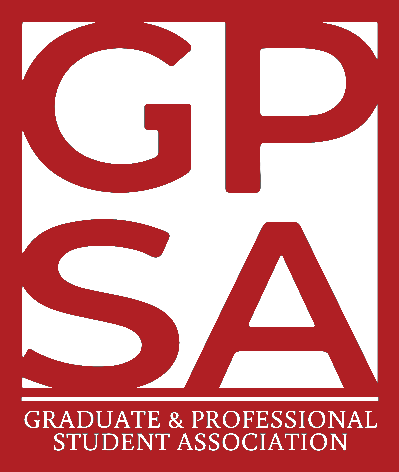 The UNLV Graduate & Professional Student AssociationUniversity of Nevada, Las VegasNOTICE OF PUBLIC MEETING GPSA COUNCIL MEETING 43-04THURSDAY, AUGUST 17, 20235:30-7:00 PMHYBRID PUBLIC MEETING:IN PERSON: University Gateway Building (GTW)Second floor, Gather Meeting Room4700 S Maryland Pkwy, Las Vegas, NV 89119, USAVIRTUAL: https://unlv.zoom.us/j/7028952261IMPORTANT INFORMATION ABOUT THE AGENDA AND PUBLIC MEETING NOTE:PERTAINING TO VIRTUAL MEETINGS:This meeting will be held via teleconference only pursuant to Section 1 of the Declaration of Emergency Directive 006 (“Directive 006”) issued by the State of Nevada Executive Department. If a physical location is required for the meeting, participants may be able to access the livestream by visiting the Graduate Commons at the Lied Library 2nd floor. Public Comment may be submitted via email to gpsapresident@unlv.edu. Messages received by 9:00 AM on the Wednesday prior to the meeting, may be entered into the record during the meeting. Any other public comment form submissions and/or voicemails received prior to the adjournment of the meeting will be transcribed and included in the permanent record.Members of the public wishing to listen to the meeting may do so via: https://unlv.zoom.us/j/7028952261CONTINUED:Below is an agenda of all items scheduled to be presented and considered at the meeting. Notification is hereby provided that items on the agenda may be taken out of the order and presented, two or more agenda items may be combined for consideration, and an agenda item may be removed from the agenda or discussion relating to an item on the agenda may be delayed at any time.Some agenda items are noted as having accompanying reference material. Copies of the reference materials that are distributed at the meeting may be requested by emailing the Chair at gpsa@unlv.edu. Copies of any such materials will also be made available at unlv.edu/gpsa on the “Agendas and Minutes” folder of the appropriate meeting. Reasonable efforts will be made to assist and accommodate persons with a disability attending the meeting. Please email the GPSA Manager at gpsa@unlv.edu in advance so that arrangements may be made.This meeting’s agenda has been posted in accordance with NRS 241.020. Agendas may also be also be available online at unlv.edu/gpsa/agenda in the appropriate session and meeting number folder.PUBLIC COMMENT:Public comment will be taken during this agenda item. No action may be taken on a matter raised under this item until the matter is included on an agenda as an item on which action may be taken. Comments will be limited to three minutes per person. Persons making comment will be asked to begin by stating their name for the record and to spell their last name. The Board Chair may elect to allow additional public comment on a specific agenda item when that agenda item is being considered. In accordance with Attorney General Opinion No. 00-047, as restated in the Attorney General’s Open Meeting Law Manual, the Chair may prohibit comment if the content of that comment is a topic that is not relevant to, or within the authority of, the Body, or if the content is willfully disruptive of the meeting by being irrelevant, repetitious, slanderous, offensive, inflammatory, irrational or amounting to personal attacks or interfering with the rights of other speakers.EXECUTIVE BOARD2022-2023 COUNCIL REPRESENTATIVES*Members may have been appointed by their department between the time of agenda posting and the meeting. All other members present will be available in the Minutes and listed below. Members-at-Large Present:Members of the Public Present:AGENDACALL TO ORDERPUBLIC COMMENT	INFORMATION ONLY(See foregoing notation regarding public comment)ROLL CALLAPPROVAL OF MINUTES	FOR POSSIBLE ACTIONRequest is made for approval of minutes of previous meetings.3a) CONSENT AGENDA:Minutes for the June & July 2023 (43-02 & 43-03) Council Meeting as emailed out and posted to the public GPSA Drive.REPORTS & RECOMMENDATIONS	INFORMATION ONLY4a) GPSA Executive Board & CommitteesPresidentUpdates on Professional Development closetUpdates on President’s SocietyUNLV Homecoming FestivitiesVice PresidentSponsorship Updates & ChangesTreasurerBudget Report and Budget ApprovalSecretary4b) GPSA Business Manager & AdvisorThis item will be used for updates provided by the GPSA Business Manager & Advisor. No action will be taken on these items.4c) UNLV Campus-Wide Committees(Representatives serving on any external committee on GPSA behalf may use this time to provide updates)4d) UNLV Departments/ UnitsUpdates from Graduate College- Dean Alyssa Crittenden and Associate Dean Valarie BurkeDepartment/ College UpdatesUNFINISHED BUSINESS	FOR POSSIBLE ACTIONUnfinished Business is any motion or action item that was under discussion and was postponed or moved to this meeting at the discretion of the public body as approved by the chair.5a) Discussion & Approval of GPSA Goals for 2023-2024 (For Possible Action)President Thomas requests time for the presentation and discussion of the GPSA 2023-2024 goals. These goals will be presented as an overview and voted upon for the 2023-2024 school year. 5b) Approval of CDC Partnership and MOU (For Possible Action)President Thomas requests time for the discussion and approval of an MOU between the GPSA and the Childhood Development Center. This partnership will entail a $5,000 sponsorship to provide access to childcare for graduate students, with funds to be encumbered from the GPSA FY2024 General Fund.NEW BUSINESS	FOR POSSIBLE ACTIONNew business is any motion that is new to this meeting. All items will be for possible action unless otherwise stated.6a) Appointment of GPSA Council Members to Graduate College Committees (For Possible Action)President Thomas requests time for the discussion and approval of GPSA members to the Graduate College Committees. Nominations will be accepted during the meeting and approved by the Council. 6b) Appointment of GPSA Chief of Staff (For Possible Action)President Thomas requests the discussion and approval of Devin Krystek to serve as the GPSA Chief of Staff in the President’s Cabinet for the 2023-2024 school year.6c) Call for New Business Items (Information Only)President Thomas requests agenda items for the 2023 September Council meeting. No action will be taken on these items.  ANNOUNCEMENTS	INFORMATION ONLYGPSA and Grad College Open House: August 28th 10am-4pmCall for volunteers: email gpsa.eo@unlv.edu!PUBLIC COMMENT	INFORMATION ONLY(See foregoing notation regarding public comment)ADJOURNMENT	FOR POSSIBLE ACTIONPresidentVice PresidentTreasurerSecretaryNicole Juliana ThomasEvan FalkenthalTeresa MarieAliciah CarrCollegeDepartmentNameAttendanceSchool of Public HealthEpidemiology & BiostatisticsAmruta GodboleCollege of Urban AffairsSchool of Social WorkMeagan EvansCollege of EngineeringCivil and Environmental Engineering and ConstructionAmrit ShahiCollege of HospitalityHospitality Management & Hotel AdministrationMana AzizsoltaniCollege of Liberal ArtsHistoryAnaliesa DelgadoCollege of Liberal ArtsWorld Languages & CulturesCynthia EnriquezIntegrated Health SciencesHealth Physics & Diagnostic SciencesGregory GillCollege of SciencesMathematical SciencesKeoni CastellanoCollege of EducationEducational Psychology & Higher EducationJennifer FletcherDental MedicineDental MedicineTyler PisciottaSchool of Public HealthEnvironmental & Occupational HealthEmylia TerryCollege of Urban AffairsPublic Policy & LeadershipKaylee O'DonnellCollege of Fine ArtsArtKarla LagunasCollege of EngineeringComputer ScienceSai Phani Krishna ParsaCollege of EngineeringCivil & Environmental EngineeringGabson BagumaCollege of HospitalityHospitality Management & Hotel AdministrationJaimi GarlingtonCollege of Liberal ArtsAnthropologyEmily EdmondsCollege of SciencesGeoscienceSierra RamseyProxy: Amber CiravoloCollege of Liberal ArtsPolitical ScienceDevin LopezSchool of MedicineMedicineStephanie WangCollege of Urban AffairsSocial WorkKeva FrancisCollege of EngineeringElectrical & Computer EngineeringOlufemi OlubodeCollege of EngineeringCivil EngineeringAderemi GbadamosiCollege of Urban AffairsCriminal JusticeJordyn SandersLee Business SchoolExecutive MBAKarla VazquezCollege of Liberal ArtsSociologyVincent FuentesCollege of EducationTeaching & LearningClaudia Chiang-LopezCollege of EngineeringMechanical EngineeringDevin KrystekCollege of Urban AffairsSchool of Social WorkEmily ArrivielloLee Business SchoolManagement, Entrepreneurship & Tech.Sai Karthik LalaSchool of Public HealthHealthcare Administration & PolicyErnest CornejoCollege of Liberal ArtsHistoryTyley RodneyCollege of Liberal ArtsSociologyDrue SahucSchool of MedicineCouple & Family TherapyDarlyn MaganaExcused